ZION LUTHERAN CHURCH, WOODLAND, MI Ninth Sunday after Pentecost, August 2, 2020*If you are joining us in person, please tune your radio to 1620 AMANNOUNCEMENTS & PRELUDEGatheringThe Holy Spirit calls us together as the people of God.Confession and Forgiveness In the name of the Father,and of the ☩ Son,and of the Holy Spirit.Amen.God of all mercy and consolation, come to the help of your people, turning us from our sin to live for you alone. Give us the power of your Holy Spirit that we may confess our sin, receive your forgiveness, and grow into the fullness of Jesus Christ, our Savior and Lord.Amen.Let us confess our sin in the presence of God and of one another. Most merciful God,we confess that we are captive to sin and cannot free ourselves. We have sinned against you in thought, word, and deed, by what we have done and by what we have left undone. We have not loved you with our whole heart; we have not loved our neighbors as ourselves. For the sake of your Son, Jesus Christ, have mercy on us. Forgive us, renew us, and lead us, so that we may delight in your will and walk in your ways, to the glory of your holy name. Amen.In the mercy of almighty God, Jesus Christ was given to die for us, and for his sake God forgives us all our sins. As a called and ordained minister of the church of Christ, and by his authority, I therefore declare to you the entire forgiveness of all your sins, in the name of the Father, and of the ☩ Son, and of the Holy Spirit.Amen.Gathering Song 		“Praise and Thanksgiving” (ELW 689)		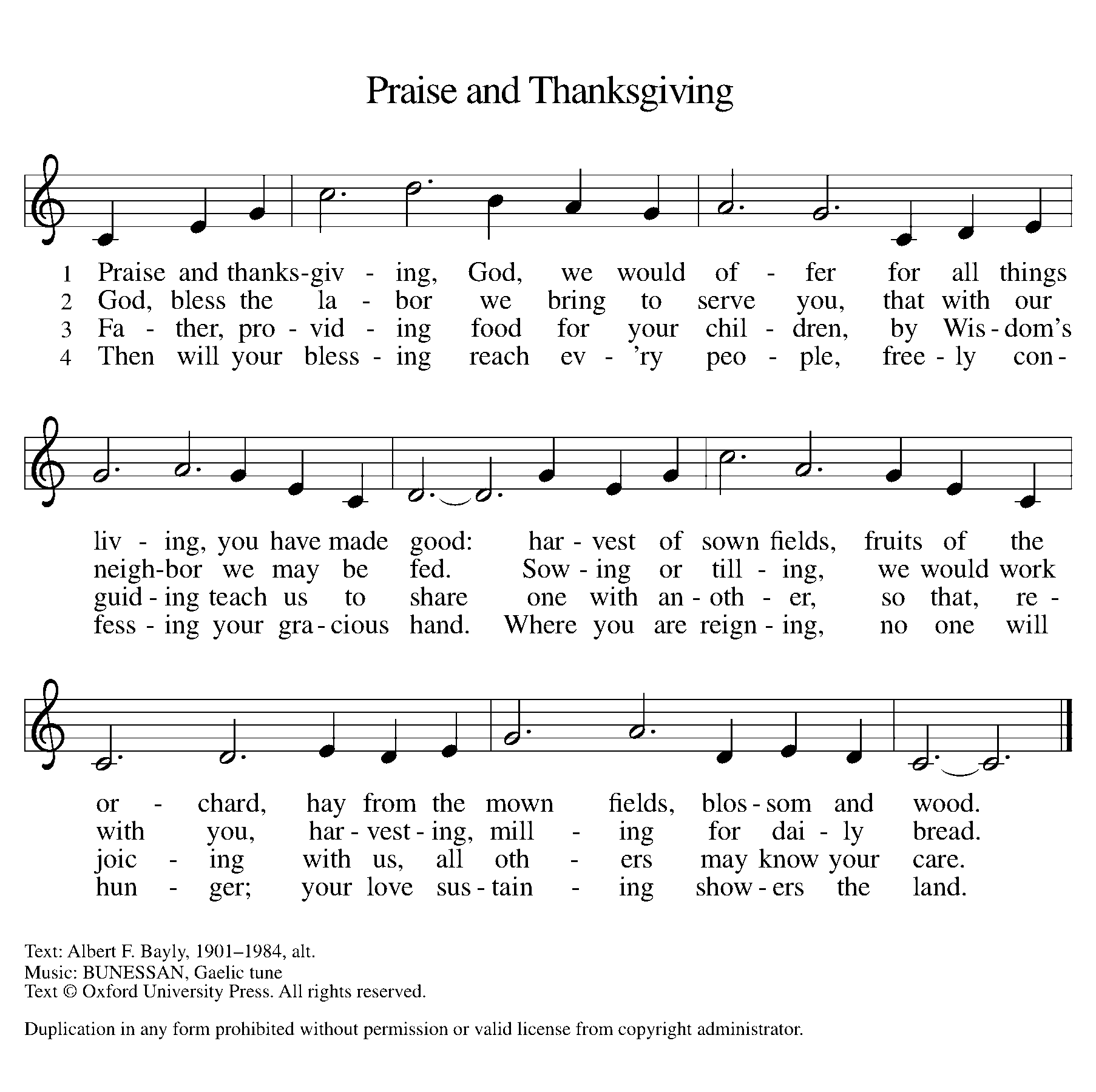 GREETINGThe grace of our Lord Jesus Christ, the love of God, and the communion of the Holy Spirit be with you all.And also with you.Prayer of the DayLet us pray together.Glorious God, your generosity waters the world with goodness, and you cover creation with abundance. Awaken in us a hunger for the food that satisfies both body and spirit, and with this food fill all the starving world; through your Son, Jesus Christ, our Savior and Lord. Amen.First Reading 						 	Isaiah 55:1-5A reading from Isaiah. 1Ho, everyone who thirsts,
  come to the waters;
 and you that have no money,
  come, buy and eat!
 Come, buy wine and milk
  without money and without price.
 2Why do you spend your money for that which is not bread,
  and your labor for that which does not satisfy?
 Listen carefully to me, and eat what is good,
  and delight yourselves in rich food.
 3Incline your ear, and come to me;
  listen, so that you may live.
 I will make with you an everlasting covenant,
  my steadfast, sure love for David.
 4See, I made him a witness to the peoples,
  a leader and commander for the peoples.
 5See, you shall call nations that you do not know,
  and nations that do not know you shall run to you,
 because of the Lord your God, the Holy One of Israel,
  for he has glorified you.The word of the Lord.Thanks be to God.Psalm									Psalm 145:8-9,14-21 8The Lord is gracious and full | of compassion,
  slow to anger and abounding in | steadfast love.
 9Lord, you are | good to all,
  and your compassion is over | all your works. 
 14The Lord upholds all | those who fall
  and lifts up those who | are bowed down.
 15The eyes of all wait upon | you, O Lord,
  and you give them their food | in due season.
 16You open | wide your hand
  and satisfy the desire of every | living thing.
 17You are righteous in | all your ways
  and loving in | all your works. 
 18You are near to all who | call upon you,
  to all who call up- | on you faithfully.
 19You fulfill the desire of | those who fear you;
  you hear their | cry and save them.
 20You watch over all | those who love you,
  but all the wicked you | shall destroy.
 21My mouth shall speak the praise | of the Lord;
  let all flesh bless God’s holy name forev- | er and ever. Second Reading								Romans 9:1-5A reading from Romans.1I am speaking the truth in Christ—I am not lying; my conscience confirms it by the Holy Spirit—2I have great sorrow and unceasing anguish in my heart. 3For I could wish that I myself were accursed and cut off from Christ for the sake of my own people, my kindred according to the flesh. 4They are Israelites, and to them belong the adoption, the glory, the covenants, the giving of the law, the worship, and the promises; 5to them belong the patriarchs, and from them, according to the flesh, comes the Messiah, who is over all, God blessed forever. Amen.The word of the Lord.Thanks be to God.Gospel 							Matthew 14:13-21The holy gospel according to Matthew.Glory to you, O Lord.13Now when Jesus heard [about the beheading of John the Baptist], he withdrew from there in a boat to a deserted place by himself. But when the crowds heard it, they followed him on foot from the towns. 14When he went ashore, he saw a great crowd; and he had compassion for them and cured their sick. 15When it was evening, the disciples came to him and said, “This is a deserted place, and the hour is now late; send the crowds away so that they may go into the villages and buy food for themselves.” 16Jesus said to them, “They need not go away; you give them something to eat.” 17They replied, “We have nothing here but five loaves and two fish.” 18And he said, “Bring them here to me.” 19Then he ordered the crowds to sit down on the grass. Taking the five loaves and the two fish, he looked up to heaven, and blessed and broke the loaves, and gave them to the disciples, and the disciples gave them to the crowds. 20And all ate and were filled; and they took up what was left over of the broken pieces, twelve baskets full. 21And those who ate were about five thousand men, besides women and children.The gospel of the Lord.Praise to you, O Christ.SERMON 				Pastor Becky Ebb-Speese		Hymn of the Day 		“We Come to the Hungry Feast” (ELW 479)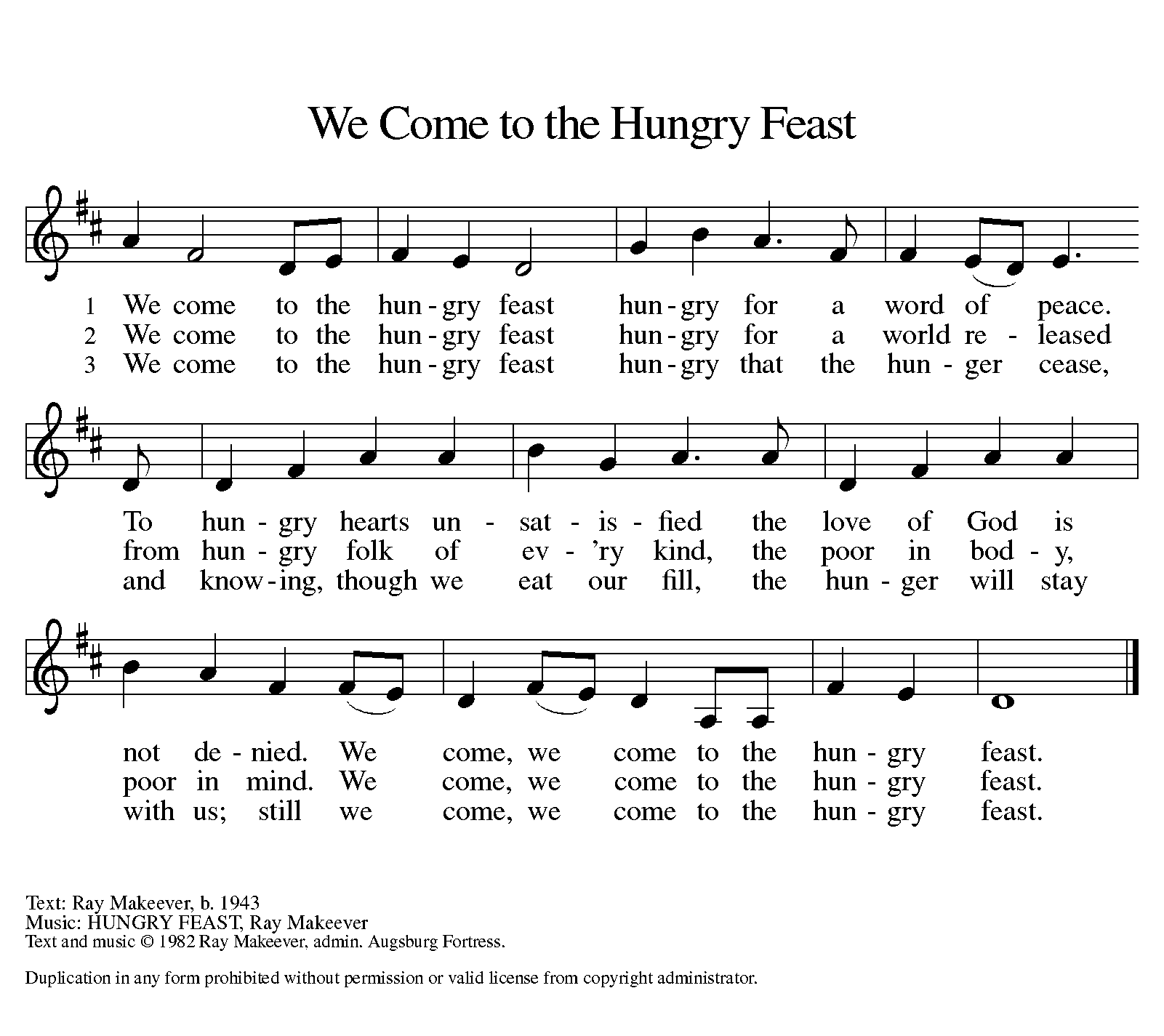 CREEDI believe in God, the Father almighty,creator of heaven and earth.I believe in Jesus Christ, God’s only Son, our Lord,who was conceived by the Holy Spirit,born of the virgin Mary,suffered under Pontius Pilate,was crucified, died, and was buried;he descended to the dead.*On the third day he rose again;he ascended into heaven,he is seated at the right hand of the Father,and he will come to judge the living and the dead.I believe in the Holy Spirit,the holy catholic church,the communion of saints,the forgiveness of sins,the resurrection of the body,and the life everlasting. Amen.*Or, “he descended into hell,” another translation of this text in widespread use.Prayers of IntercessionConfident of your care and helped by the Holy Spirit, we pray for the church, the world, and all who are in need.A brief silence.You take resources that appear to be meager, bless them, and there is enough. May your church trust that what you bless and ask us to share with the world is abundantly sufficient. We pray especially for Our Saviour Lutheran Churh and Rev. Robert Schmidt. Lord, in your mercy,hear our prayer.Your bountiful creation offers sustenance and life for all creatures. Protect this abundance for the well-being of all. Reverse the damage we have caused your creation. Replenish ground water supplies, provide needed rains in places of drought, and protect forests from wildfires. Lord, in your mercy,hear our prayer.You offer yourself to all the nations and peoples of the earth, inviting everyone to abundant life. Bring the prophetic vision to fullness, that all nations will run to you and that nations who do not know you will find their joy in you. Lord, in your mercy,hear our prayer.You open your hand and satisfy the desire of every living thing. Hear the anguish of tender hearts who cry to you in suffering and satisfy their deepest needs. Bring wholeness and healing to those who suffer in body, heart, soul, and mind. Lord, in your mercy,hear our prayer.You offer freely the fullness of salvation. Give our congregation such a welcoming heart, that our words and actions may extend your free and abundant hospitality to all whom we encounter. Lord, in your mercy,hear our prayer.You gather your saints as one, united in the body of Jesus. Bring us with all your saints to the heavenly banquet. We remember with love and thanksgiving the saints we have known. Lord, in your mercy,hear our prayer.In the certain hope that nothing can separate us from your love, we offer these prayers to you; through Jesus Christ our Lord.AmenPeace The peace of Christ be with you always.And also with you.Offering & Offering Prayer Let us pray.God our provider, you have not fed us with bread alone, but with words of grace and life. Bless us and these your gifts, which we receive from your bounty, through Jesus Christ our Lord.Amen.Thanksgiving at the Table In the night in which he was betrayed,our Lord Jesus took bread, and gave thanks;broke it, and gave it to his disciples, saying:Take and eat; this is my body, given for you.Do this for the remembrance of me.Again, after supper, he took the cup, gave thanks,and gave it for all to drink, saying:This cup is the new covenant in my blood,shed for you and for all people for the forgiveness of sin.Do this for the remembrance of me.Lord’s Prayer Lord, remember us in your kingdom and teach us to pray.Our Father, who art in heaven,hallowed be thy name,thy kingdom come,thy will be done,on earth as it is in heaven.Give us this day our daily bread;and forgive us our trespasses,as we forgive thosewho trespass against us;and lead us not into temptation,but deliver us from evil.For thine is the kingdom,and the power, and the glory,forever and ever. Amen.COMMUNIONWorld The body and blood of our Lord Jesus Christ is given and shed for you. You may receive your communion elements.SendingGod blesses us and sends us in mission to the world.BlessingThe God of steadfastness and encouragementgrant you to live in harmony with one another,in accordance with Christ Jesus.Amen.The God of hope fill you with all joy and peace in believing,so that you may abound in hope by the power of the Holy Spirit.Amen.The God of all grace ☩ bless you now and forever.Amen.Sending SonG	“The Church of Christ in Every Age” (ELW 729)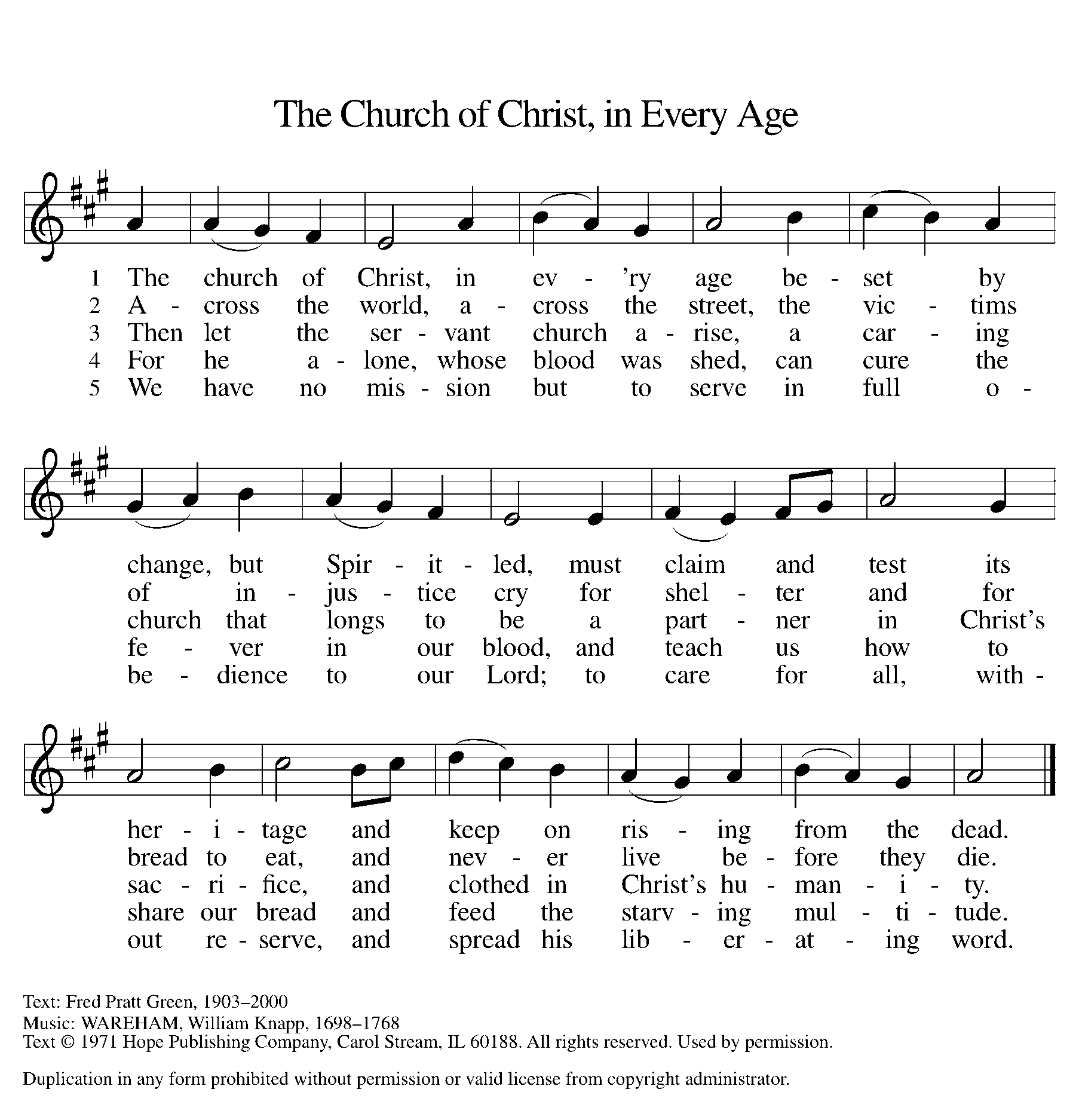 Dismissal Go in peace. Christ is with you.Thanks be to God.From sundaysandseasons.com. Copyright © 2017 Augsburg Fortress. All rights reserved.ANNOUNCEMENTSLawn mowing: Zion’s lawn was mowed each week in June! Thank you to all who helped make this happen! August and September are open for anyone able to help with mowing the parsonage and church lawns. Please contact Tom Krikke if you are able to mow. Upstairs refrigerator: The church’s main refrigerator in the upstairs kitchen is no longer in service. It was running nonstop and no longer staying cold. All items that were still good have been moved to the downstairs refrigerator. 
The ZLCW is researching a new refrigerator. Since there is not a rush we plan to take our time to ensure we find a good fit and have one that we know can be serviced in the future by local repair places. 
The plan is to scrap the refrigerator as it is too costly to repair and this model does not meet current energy requirements. Please see a member of the ZLCW board with any questions. We are still in need of volunteers to be Bible Buddies! The boards of youth/education are working on pairing adults with our children and youth as Bible Buddies. We have close to 30 children and youth connected to Zion. This is not a hard task. If you are willing to send cards or notes with words of encouragement and sharing Bible verses to one or two of our children and teens, wonderful intergenerational relationships can be developed. Please contact Tara if you are interested.PRAYERS OF THE FAITHFULWith thanks for all God’s blessings and his love for all people. Our Bishops, Craig Satterlee Elizabeth Eaton, and the congregations of the North/West Lower Michigan Synod. Faith Lutheran Church in Saginaw and Rev. John Soyster.Prayers for our friends, pray especially for the family of Chuck Bursley, John Johnson, the family of Catherine Boykin, Arlene Krikke, Lisa Hetchler, Keith Ezell, Dawn and Trudy McLaughlin and all those in Michigan affected by the floods, Terry Speese, Janine Kaufman, Brian Smith, Arlene Forman, Cort Zylstra, Jerry Southgate, Mark Willard, Vi Aho, and Chris and Charles Farlee. All those members of Zion’s family traveling; all those homebound or in frail health; all those suffering with quiet, unknown needs or worries.For those who serve on our behalf: public safety, utility workers, medical personnel, military personnel. For those who might be forgotten.